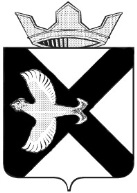 АДМИНИСТРАЦИЯ Муниципального  образования поселок  БоровскийПОСТАНОВЛЕНИЕ28 августа 2018 г.							               		 № 85п. БоровскийТюменского муниципального районаВ соответствии со статьей 16 Федерального закона от 22.11.1995. № 171-ФЗ «О государственном регулировании производства и оборота этилового спирта, алкогольной и спиртосодержащей продукции и об ограничении потребления (распития) алкогольной продукции», постановления Правительства Тюменской области от 22.11.2017 № 555-п «Об установлении дополнительных ограничений времени, условий и мест розничной продажи алкогольной продукции в Тюменской области», постановления администрации Тюменского муниципального района от 19.02.2018 № 34 «Об установлении дополнительных ограничений времени, условий и мест розничной продажи алкогольной продукции в дни проведения массовых мероприятий»:1. Определить день проведения массового мероприятия, в котором не допускается розничная продажа алкогольной продукции на территории муниципального образования поселок Боровский: - День знаний – 1 сентября;2. Контроль за исполнением настоящего постановления возложить на Суппес О.В. заместителя главы администрации. Глава муниципального образования                                                 С.В.Сычева  Об определении проведения дня массового мероприятия, в котором не допускается  розничная продажа алкогольной продукции на территории муниципального образования поселок Боровский